Transformations of QuadraticsThe relation of y = x2 is the simplest quadratic relation. It is the base curve for all quadratic relations.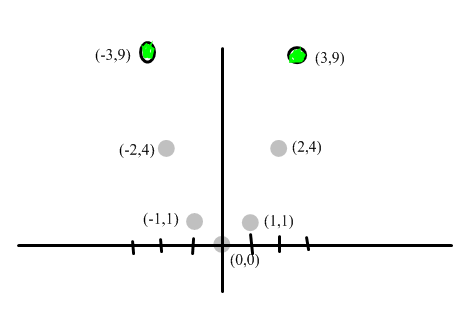 The graph of any quadratic relation can be created by altering and repositioning the above graph (y = x2).Possible changes could be:		- shifting the graph up or down		- shifting the graph right or left		- vertically stretching or compressing the graph		- reflecting it about the x-axis (opening down instead of up)These types of changes are called transformations.When a quadratic relation is in vertex form y = a(x - h)2 + k, several properties of the graph of the relation are obvious.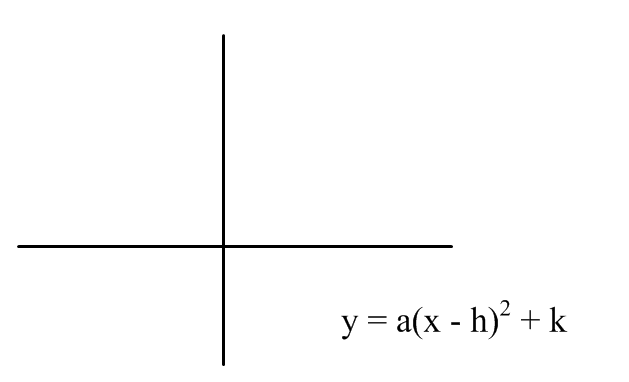 k	If k > 0, then the graph of y = x2 is translated up by k units. Similarly, if k < 0, then the graphis translated down by k units 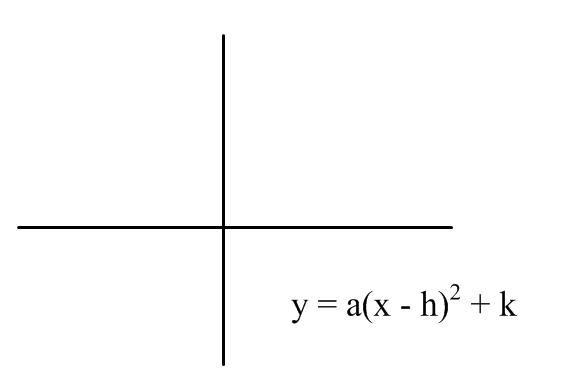 h	If h > 0, then the graph of y = x2 is translated horizontally to the right by h units.  Similarly, if h < 0, then the graph moves horizontally to the left by h units.a	If a > 0, then the curve opens up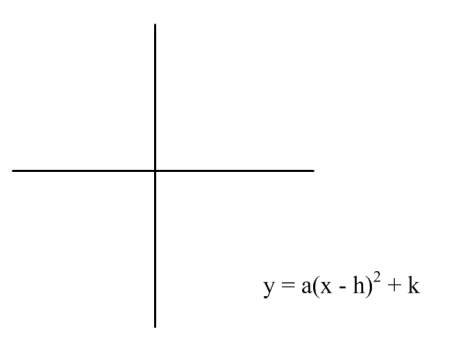 If a < 0, then the curve opens down (reflected about the x-axis)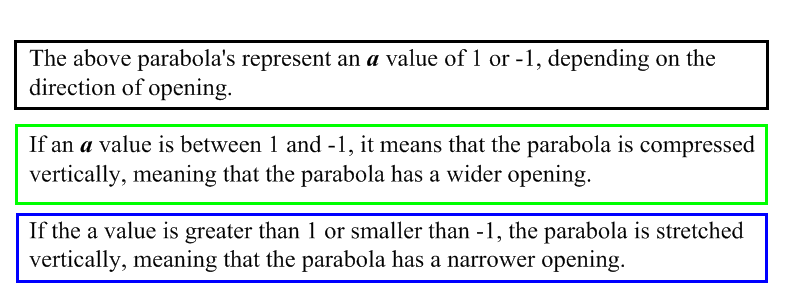 When you use transformations to graph y = a(x - h)2 + k from y = x2, apply the transformations in this order:	1)  Translation left or right (h)	2)  Vertical stretch or compression (a)	3)  Reflection about the x-axis (+ or - a)	4)  Translation up or down (k)If a and k have opposite signs, then the graph has two x-intercepts (zeros), whereas if a and k have the same signs, then the graph has no x-intercepts (zeros).Example:For the relations below		i)   state the vertex		ii)  state the axis of symmetry		iii) state the direction of opening		iv) use the information from i-iii to graph the relation on graph 			           papery = (x + 2)2 – 4y = -2x2 + 6½ (x – 3)2 – 1Sketch the new graph that results from applying these transformations to y = x2 	1) Translate 3 units to the left	2) Stretch vertically by a factor of 2	3) Translate up 1 unitThen find the equation of the new graph.Homework:  Pg 363 # 1, 2, 3, 4, 5, 7